НАПРАВЛЕНИЕ в КГБУЗ ККПАБна патолого-анатомическое исследованиесекционного материала к протоколу вскрытия №______ от «____»_________20__г.Медицинское учреждение, откуда направлен материал: ________________________ _______________________________________________________________________Клиническое отделение, где умер больной: __________________________________Фамилия умершего ________________________ Имя умершего ______________________________ Отчество умершего___________________________________Дата рождения умершего:  «____»____________ ______г. Пол: М/ЖНомер амбулаторной (стационарной) карты ______________Страховая компания: _____________________________________________________Номер страхового полиса: ________________________________________________Дата выдачи полиса: «_____»___________ ________г.Дата смерти: «____»_________ 20____г. Дата вскрытия: «___»________ 20____г.Клинический диагноз: ______________________________________ Шифр МКБ-10_____________________________________________________________________________________________________________________________________________________________________________________________________________________Патолого-анатомический диагноз предварительный: ___________________________________________________________________________________ Шифр МКБ-10_____________________________________________________________________________________________________________________________________________________________________________________________________________________К направлению обязательно должны прилагаться:Выписка из истории болезни: _______________Протокол вскрытия:_______Для микроскопического исследования (вырезаны) кусочки из органов умершего в количестве:Другие органы и ткани: __________________________________________________________________________________________________________________________ФИО врача-патологоанатома _______________________________ ______________										ПодписьНаправление заполняется в 1-м экземпляреШтамп организации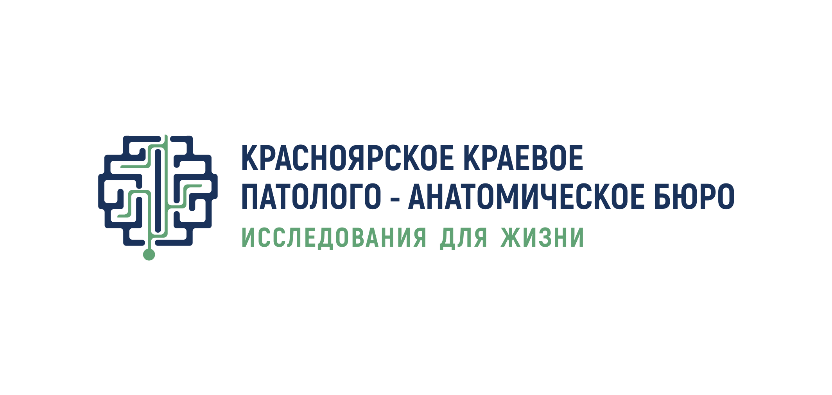 Головной мозгТимусПочкиМезент.л/узлыМозжечокЩит. ЖелезаНадпочечникМочев.пузырьСердцеПеченьТонкая кишкаМаткаЛегкиеЖелудок Толстая кишкаПростатаПлевра12-ти перст.кишкаСальникМат. трубыЛифоузлыСелезенкаБрюшинаЯичник